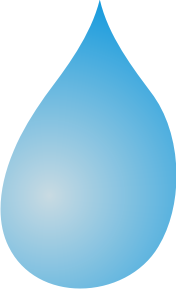                           37-522 Wiązownica ul. Warszawska 17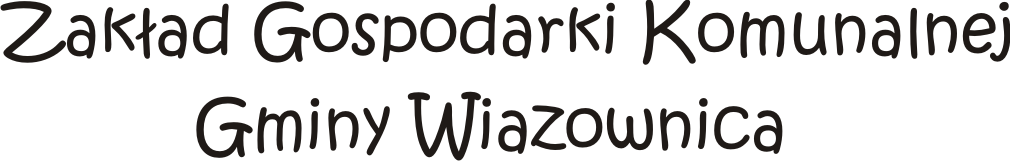                                                                                                                                                  tel./fax (0160 622 36 99 NIP 792-18-81-594                                                                                                                                                                             Konto: BS Jarosław o/Wiązownica 43 90961014-2002140002280001                                                                                                                                                 e-mail: wiazownica@op.plZnak:ZGK.26.01.02.2017                                                               Wiązownica 22.06.2017rRegulamin przetargu nieograniczonego (licytacji) dotyczącego sprzedaży koparko ładowarki CASE 580K TURBO będącą własnością Zakładu Gospodarki Komunalnej Gminy Wiązownica. Postanowienia Ogólne § 1Organizatorem przetargu (licytacji) jest Zakład Gospodarki Komunalnej Gminy Wiązownica, ul. Warszawska 17, 37-522 Wiązownica.Przedmiotem przetargu jest sprzedaż koparko ładowarki CASE 580K TURBO . Szczegółowy opis koparko ładowarki:            Marka                           CASE             Typ                                580K TURBO            Nr fabryczny                  JJH0048848            Rok produkcji                 1994            Masa maszyny               8299kg            Moc silnika                     59KW            Producent                       J.I. CASE Made in France                                                    Une Compagnie Tenneco 18103 Vierzon            Silnik                               Wysokoprężny, z turbodoładowaniem, R-4.                                                    Model 4T-390 Numer 1989073C2                                                    Seria X52148155X, paliwo olej napędowy             Osprzęt                           Łyżka koparki skarpówka 120cm szer., 60cm wys.                                                     Łyżka robocza koparki 55cm szer., 75cm wysokość             Wskazanie czasu pracy   13,8 mtg w dniu 12.05.2017r§ 2Przetarg ma charakter publicznego ustnego przetargu nieograniczonego (licytacji).W przetargu mogą wziąć udział wszystkie osoby i podmioty, posiadające zdolność do czynności prawnych. § 3Wszczęcie niniejszego przetargu następuje poprzez opublikowanie ogłoszenia                  o przetargu na stronie internetowej (bip.wiazownica.com).§ 4Cena wywoławcza koparko ładowarki CASE 580K TURBO wynosi: 49.700zł. netto (słownie: czterdzieści dziewięć tysięcy siedemset złotych 00/100).Postąpienie w licytacji wynosi kwotę 100 zł.Sprzedaż nie może nastąpić za cenę niższą od ceny wywoławczej + jednokrotne postąpienie.Do licytacji można przystąpić po  podaniu do wiadomości uczestników przetargu, przedmiotu oraz ceny wywoławczej pojazdu.Zaoferowana cena przestaje obowiązywać oferenta, w przypadku, gdy inny oferent podczas licytacji zaoferuje  wyższą cenę.Po ustaniu postąpień i trzykrotnym wywołaniu osiągniętej ceny, przedmiot przetargu uznaje się za sprzedany.Nabywcą zostaje oferent, który w licytacji zaoferował najwyższą cenę za przedmiot przetargu.Przewodniczący komisja zamyka przetarg i podaje imię i nazwisko lub nazwę firmy, która przetarg wygrała oraz zaoferowaną cenę.Uczestnik który wygrał przetarg zostanie zaproszony do podpisania umowy w terminie uzgodnionym pomiędzy stronami , w terminie nie dłuższym niż 7 dni.§ 5Przetarg ustny nieograniczony odbędzie się w dniu  06.07.2017 roku o godz. 10.00 w siedzibie ZGK Gminy Wiązownica, pok. 2 parter.Przetarg jest ważny bez względu na liczbę uczestników, jeżeli chociaż jeden uczestnik zaoferuje co najmniej cenę wywoławczą wraz z jednokrotnym postąpieniem.§ 6Przetarg przeprowadzi Komisja przetargowa powołana Zarządzeniem Dyrektora ZGK Gminy Wiązownica.Do obowiązków komisji należy  m.in. upublicznienie ogłoszenia o sprzedaży pojazdu na stronie internetowej (bip.wiazownica.com) i tablicy ogłoszeń w zakładzie, przeprowadzenie ustnego przetargu oraz sporządzenie protokołu końcowego                         z przetargu.Komisja pełni swoje obowiązki od dnia powołania do dnia zatwierdzenia przez Kierownika jednostki protokołu końcowego z przetargu..§ 7Koparko ładowarka będąca przedmiotem przetargu zostanie wydana nabywcy wraz                z protokołem zdawczo – odbiorczym danej koparko ładowarki w terminie 3 dni roboczych liczonych od dnia zapłaty całości zaoferowanej ceny nabycia.Wszelkie koszty transakcji zakupu koparko-ładowarki obciążają Oferenta.§ 8Organizator przetargu zastrzega sobie prawo odwołania przetargu, przesunięcia terminu lub nie dokonania wyboru oferty bez podania przyczyn. W razie unieważnienia przetargu, oferentom nie przysługują jakiekolwiek roszczenia wobec organizatora przetargu.Organizator przetargu nie ponosi odpowiedzialności za ukryte wady sprzedawanej koparko ładowarki§ 9Z przebiegu prac Komisji Przetargowej sporządza się protokół.Treść protokołu zawiera wszystkie informacje dotyczące przebiegu przetargu.                             Protokół o którym mowa powyżej podlega zatwierdzeniu przez Kierownika jednostki. § 101.   Koparko ładowarkę można oglądać po wcześniejszym ustaleniu terminu pod        numerem 16 622 36 99 lub 603912400 ( P. Dariusz Grześ)  od godz.8.00 do 15.00                  w  Oczyszczalni Ścieków, 37-522 Wiązownica ul. Nad Sanem 50.  § 11Każdy z oferentów jest związany z treścią niniejszego regulaminu oraz postanowieniami ogłoszenia o przetargu. W sprawach nieuregulowanych w niniejszym regulaminie stosuje się odpowiednio przepisy prawa, w tym przepisy kodeksu cywilnego.            Dyrektor ZGK Gminy Wiązownica         Artur Żołyniak